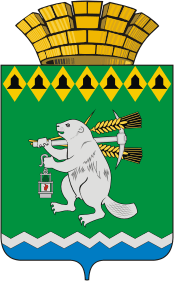 Дума Артемовского городского округаVI созыв59 заседаниеРЕШЕНИЕот 28 ноября 2019  года                                                                       №  633О направлении Благодарственных писем Думы Артемовского городского округа 	Рассмотрев  ходатайство  Ф.К.Юдиной, председателя Артемовской районной организации Общероссийской общественной  организации «Всероссийского общества инвалидов», о направлении Благодарственных писем Думы Артемовского городского округа членам Артемовского общества инвалидов,  руководствуясь Положением о Почётной грамоте Думы Артемовского городского округа и Благодарственном письме Думы Артемовского городского округа, принятым  решением Думы от  28.06.2007  № 165, Дума  Артемовского городского округаРЕШИЛА:1. За многолетний труд, активную деятельность по реабилитации инвалидов, участие в спортивных мероприятиях направить Благодарственные письма Думы Артемовского городского округа следующим членам Артемовского общества инвалидов:Муллагалиеву Станиславу Ралифовичу;Пьянкову Антону Олеговичу;Корелину Даниилу Дмитриевичу.2. Опубликовать настоящее решение в газете «Артёмовский рабочий» и разместить на официальном сайте Думы Артемовского городского округа в информационно-телекоммуникационной сети «Интернет».        3. Контроль исполнения настоящего решения возложить на постоянную комиссию по вопросам местного самоуправления, нормотворчеству и регламенту (Угланов М.А.).Председатель  ДумыАртемовского городского округа                                               К.М.Трофимов